ЧЕРКАСЬКА МІСЬКА РАДА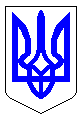 ЧЕРКАСЬКА МІСЬКА РАДАВИКОНАВЧИЙ КОМІТЕТРІШЕННЯВід 18.06.2019 № 681Про внесення змін до рішеннявиконкому від 23.04.2019 № 473«Про тимчасову заборону рухутранспортних засобів вулицею Пацаєва»Відповідно до статті 40 Закону України «Про місцеве самоврядування в Україні», пункту 4 статті 19, пункту 4 статті 20 Закону України «Про автомобільні дороги», на виконання доручення міського голови                Бондаренка А.В. від 10.06.2019 № 129, враховуючи звернення директора КП «Черкасиводоканал» Овчаренка С.В. (лист від 14.06.2019 № 12811-01-19), виконком міської радиВИРІШИВ:Внести зміни до рішення виконкому 23.04.2019 № 473 «Про тимчасову заборону руху транспортних засобів вулицею Пацаєва»,  а саме: 1.1.У пункті 1 дату 19 червня 2019 року замінити на 24 червня 2019 року та у підпункті 2.2 пункту 2 дату 19.06.2019 замінити на 24.06.2019;Пункт 1 доповнити абзацом наступного змісту:«Тимчасово, на час виконання робіт з реконструкції головного каналізаційного колектора по вул. Чигиринській, заборонити рух транспортних засобів вулицею Подолінського в районі перехрестя з                    вул. Чигиринською, з 24 червня до 05 серпня 2019 року, не обмежуючи рух вулицею Чигиринською»;1.3. Викласти пункт 2.1 пункту 2 рішення у наступній редакції: «Встановити необхідні дорожні знаки, схеми об’їздів та огородження, погоджені з управлінням патрульної поліції в Черкаській області»;1.4. Пункт 2.2 пункту 2 доповнити абзацом наступного змісту:«Відновити зруйноване асфальтобетонне покриття на перехресті                 вул. Подолінського та вул. Чигинської до 05.08.2019».2. Оприлюднити це рішення в засобах масової інформації.3. Контроль за виконанням рішення покласти на заступника директора - начальника відділу закупівлі послуг департаменту житлово-комунального комплексу Батира Р.А.Міський голова                                                                         А.В. Бондаренко